УКАЗ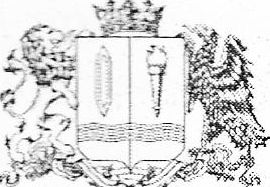 ГУБЕРНАТОРА ИВАНОВСКОЙ ОБЛАСТИот 04.08.2017 № 152-уг
г. ИвановоОб установлении карантина но африканской чуме свиней
на территории Ивановской областиВ соответствии со статьей 17 Закона Российской Федерации от 14.05.1993 № 4979-1 «О ветеринарии», на основании представления начальника службы ветеринарии Ивановской области от 02.08.2017 № вр-1297415, с целью локализации, ликвидации очага африканской чумы свиней среди домашних свиней и предотвращения распространения заболевания за пределы карантинной зоны поста и о в л я го:Объявить территорию личного подсобного хозяйства по адресу: Ивановская область, Шуйский муниципальный район, Остаповское сельское поселение, д. Паршигино, д. 16, эпизоотическим очагом.Установить карантин по африканской чуме свиней на территории, указанной в пункте 1 настоящего указа, до принятия в установленном действующим законодательством порядке решения о его отмене.В рамках карантина на территории эпизоотического очага запретить:посещение территории посторонними лицами, кроме персонала, выполняющего производственные (технологические) операции, в том числе по обслуживанию свиней, специалистов органов и организаций, входящих в систему Государственной ветеринарной службы Российской Федерации (далее - специалисты госветслужбы), и привлеченного персонала для ликвидации очага, лиц, проживающих и (или) временно пребывающих на территории, признанной эпизоотическим очагом;перемещение и перегруппировку животных;убой всех видов животных, реализацию животных и продуктов их убоя, а также кормов;отгрузку всей продукции животноводства и растениеводства, производимой (изготавливаемой) в эпизоотическом очаге;выезд и въезд транспорта, не задействованного в мероприятиях по ликвидации очага африканской чумы свиней (далее - АЧС) и (или) по обеспечению жизнедеятельности людей, проживающих и (или) временно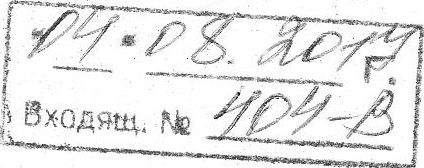 пребывающих на территории, признанной эпизоотическим очагом, на территорию (с территории) эпизоотического очага.Объявить территории в радиусе 5 км от эпизоотического очага в пределах административных границ следующих населенных пунктов: д. Баламутово, д. Банево, д. Ивашково, д. Максимиха, д. Милюковка, д. Орлово, д. Паршигино Остаповского сельского поселения; д. Арефино, д. Кочнево, д. Севастьяново Афанасьевского сельского поселения Шуйского муниципального района Ивановской области первой угрожаемой зоной по африканской чуме свиней.В рамках карантина на территории первой угрожаемой зоны запретить:вывоз живых свиней, свиноводческой продукции и сырья за пределы первой угрожаемой зоны;реализацию свиней и продуктов, полученных от убоя свиней, за исключением реализации свиноводческой продукции промышленного изготовления;закупку свиней у населения, за исключением мероприятий по закупке свиней у населения в рамках мероприятий по ликвидации очага АЧС под контролем специалистов госветслужбы;заготовку на территории зоны и вывоз из нее мяса свиней, сырья и продуктов свиноводства, отходов свиноводства, оборудования и инвентаря, используемого при содержании свиней;проведение сельскохозяйственных ярмарок, выставок (аукционов) и других мероприятий, связанных с передвижением, перемещением и скоплением животных;пересылку, включая почтовые отправления, свиноводческой продукции непромышленного изготовления.Объявить территории городского округа Шуя и Шуйского муниципального района Ивановской области, исключая эпизоотический очаг и территории, вошедшие в первую угрожаемую зону в соответствии с пунктом 4 настоящего указа, второй угрожаемой зоной по африканской чуме свиней.В рамках карантина на территории второй угрожаемой зоны запретить:реализацию свиней и продуктов, полученных от убоя свиней, за исключением реализации продуктов животноводства промышленного изготовления;проведение сельскохозяйственных ярмарок, выставок (аукционов) и других мероприятий, связанных с передвижением, перемещением и скоплением свиней;закупку свиней у населения;выгульное содержание свиней, в том числе свиней, содержащихся под навесами. В хозяйствах второй угрожаемой зоны физические и юридические лица - собственники (владельцы) свиней обеспечивают их содержание, исключающее контакт между свиньями и дикими кабанами;пересылку, включая почтовые отправления, свиноводческой продукции непромышленного изготовления;вывоз живых свиней, свиноводческой продукции и сырья, не прошедшей промышленной тепловой обработки при температуре выше 70 °С, обеспечивающей ее обеззараживание.Утвердить план профилактических, противоэпизоотических икарантинных мероприятий по локализации и ликвидации очага африканской чумы свиней на территории личного подсобного хозяйства по адресу:	Ивановская область, Шуйский муниципальный район,Остаповское сельское поселение, д. Паршигино, д. 16 (прилагается).Ограничения, предусмотренные пунктами 3, 5 и 7 настоящего указа, устанавливаются на срок 30 дней с момента регистрации последнего случая африканской чумы свиней при условии проведения всех мероприятий, предусмотренных законодательством Российской Федерации.Контроль за исполнением настоящего указа возложить на начальника службы ветеринарии Ивановской области Абдуллаева Х.С.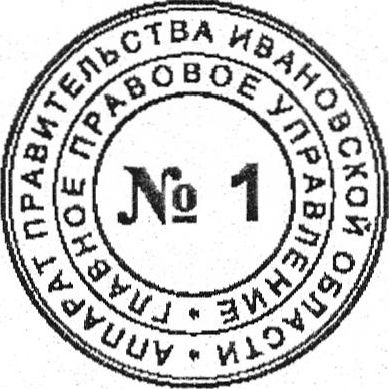 Приложение к указу Губернатора Ивановской области от 04.08.2017 № 152-угП Л А Нпрофилактических, иротивоэнизоотичсских и карантинных
мероприятий по локализации и ликвидации очага африканской чумы
свиней на территории личного подсобного хозяйства но адресу:
Ивановская область, Шуйский муниципальный район,
Остаповское сельское поселение, д. Паршигино, д. 16№н/пНаименование мероприятияСрокиисполненияОтветственныеисполнители1.Информироватьнемедленно прислужбаадминистрацию и населениевыявленииветеринарииШуйского муниципальногозаболевания иИвановскойрайона Ивановской области опри каждомобласти,факте возникновения очагаслучаебюджетноезаболевания домашних свинейвыявлениягосударственноеафриканской чумой свиней (далее - АЧС)заболеванияучреждение Ивановской области «Шуйская районная станция по борьбе с болезнямиживотных»2.Провести среди населениянемедленно приадминистрацияШуйского муниципальноговыявленииШуйскогорайона Ивановской областизаболевания имуниципальногоразъяснительную работу обпри каждомрайонаопасности АЧС и мерах по ееслучае(по согласованию),предупреждениювыявлениязаболеваниябюджетное государственное учреждение Ивановской области «Шуйская районная станция по борьбе с болезнямиживотных»3.Обеспечить выполнение пункта 5 Ветеринарных правил осуществления профилактических, диагностических,ограничительных и иныхнемедленно,в период действия карантинавладельцы свинеймероприятий, установления и отмены карантина и иных ограничений, направленных на предотвращение распространения иликвидацию очагов африканской чумы свиней, утвержденных приказом Министерства сельского хозяйства Российской Федерации от 31.05.2016 № 213 (далее - Правила)4.Мероприятия на территории эпизоотического очага:4.1Провести изъятие всех свиней и продуктов убоя в соответствии с Правилами отчуждения животных и изъятия продуктов животноводства при ликвидации очагов особо опасных болезней животных, утвержденнымипостановлениемПравительства Российской Федерации от 26.05.2006 №310немедленнослужбаветеринарииИвановскойобласти,администрацияШуйскогомуниципальногорайона(по согласованию), УМВД России по Ивановской области(по согласованию), Главноеуправление МЧС России по Ивановской области(по согласованию), Управление Россельхознадзора по Костромской и Ивановской областям(по согласованию), бюджетное государственное учреждение Ивановской области «Шуйская районная станция по борьбе сболезнямиживотных»4.2Оборудовать дезбарьеры на входе и въезде на территорию (с территории) эпизоотического очаганемедленноадминистрацияШуйскогомуниципальногорайона(по согласованию), бюджетное государственное учреждение Ивановской области «Шуйская районная станция по борьбе с болезнямиживотных»4.3Организовать смену одежды, обуви при выходе с территории эпизоотического очага (входе на территорию эпизоотического очага); в случае невозможности смены одежды, обуви обеспечить дезобработку одежды, обуви при выходе с территорииэпизоотического очаганемедленноадминистрацияШуйскогомуниципальногорайона(по согласованию), бюджетное государственное учреждение Ивановской области «Шуйская районная станция по борьбе с болезнямиживотных»4.4Осуществлять дезобработку любых транспортных средств при их выезде с территорииэпизоотического очаганемедленно,в период действия карантинабюджетное го суд ар ств енное учреждение Ивановской области «Шуйская районная станция по борьбе с болезнямиживотных»4.5Обеспечить отсутствие на территории эпизоотического очага безнадзорных животныхв период действия карантинаадминистрацияШуйскогомуниципальногорайона(по согласованию)4.6Обеспечить проведение дератизациипостоянноадминистрацияШуйскогомуниципальногорайона(по согласованию), бюджетное государственное учреждение Ивановской области «Шуйская районная станция но борьбе с болезнямиживотных»4.7Организовать на территории, прилегающей к эпизоотическому очагу, выполнение мероприятий, указанных в пунктах 26, 26.1 ПравилнемедленнослужбаветеринарииИвановскойобласти5.Мероприятия на территории первой угрожаемой зоны:5.1Провести изъятие свиней в установленномзаконодательством Российской Федерации порядкенемедленнослужбаветеринарииИвановскойобласти,администрацияШуйскогомуниципальногорайона(по согласованию), УМВД России по Ивановской области(по согласованию), Главноеуправление МЧС России по Ивановской области(по согласованию), Управление Россельхознадзора по Костромской и Ивановской областям(но согласованию), бюджетноегосударственное учреждение Ивановской области «Шуйская районная станция по борьбе с болезнямиживотных»6.Мероприятия на территории второй угрожаемой зоны:6.1Осуществлять наблюдение за клиническим состоянием свиней с отбором проб от всех подозреваемых в заболевании свиней и их лабораторными исследованиями на АЧСпостояннобюджетноегосударственноеучреждение Ивановской области «Шуйская районная станция по борьбе с болезнямиживотных»7.Обеспечить проведение мероприятий по обеззараживанию в соответствии с пунктами29 - 29.5 Правилнемедленно,в период действия карантинаслужба ветеринарии Ивановской области, бюджетное государственное учреждение Ивановской области «Шуйская районная станция по борьбе с болезнямиживотных», владельцы свиней8.Карантин снять через 30 дней с момента регистрации последнего случая африканской чумы свиней при условии выполнения запланированных профилактических, противоэгшзоотических и карантинных мероприятийчерез 30 дней послепоследнегослучаязаболеванияГубернатор Ивановской области по представлениюначальникаслужбыветеринарииИвановскойобласти